  臺北市立大學出國交換計畫書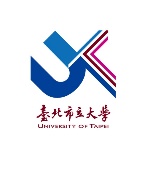 壹、第一部分自傳(250字)國際交流經驗(100字)專業能力經驗及課外活動經驗(150字)貳、第二部分出國交換動機(150字)交換期間規劃(200字)交換返國後(200字)*格式依需求可自行調整姓名系所學號預計交換國家預計交換學期預計交換學校預計交換期間中華民國  年   月   日  至  年  月  日中華民國  年   月   日  至  年  月  日中華民國  年   月   日  至  年  月  日